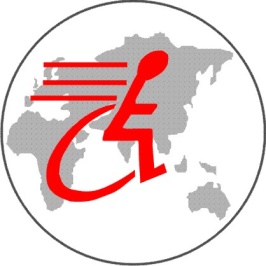 Нижегородская региональная общественная организация культурно, социально-трудовой реабилитации инвалидов опорников и колясочников«ИНВАТУР»Тел. (831) 2270-123, +7 903-607-0183. invatur@list.ru. www.invatur-nn.ru.603022, Нижний Новгород, ул.Оранжерейная 1-ая, д.28-А, кв.1Мониторинг 
федерального и регионального законодательства 
в области организации доступной средыПодготовлен в рамках проекта «Школа общественного контроля», реализуемого при поддержке ФОНДА ПРЕЗИДЕНТСКИХ ГРАНТОВ1) Нормы Конституции Российской Федерации. Провозглашая человека, его права и свободы высшей ценностью, а признание, соблюдение и защиту прав и свобод человека и гражданина - обязанностью государства, Конституция Российской Федерации устанавливает, что Россия является демократическим правовым и социальным государством, в котором права и свободы человека и гражданина определяют смысл, содержание и применение законов и обеспечиваются правосудием, а политика которого - исходя из ответственности перед нынешним и будущими поколениями, стремления обеспечить их благополучие и процветание - направлена на создание условий, обеспечивающих достойную жизнь и свободное развитие человека (преамбула, ч. 1 ст. 1, ст. 2, ч. 1 ст. 7, ст. 17 и 18 Конституции).При этом в силу ч. 2 ст. 7 Конституции в Российской Федерации обеспечивается государственная поддержка инвалидов и пожилых граждан, развивается система социальных служб, устанавливаются государственные пенсии, пособия и иные гарантии социальной защиты. Улучшение условий жизни инвалидов как одной из самых социально уязвимых категорий населения входит в число приоритетных задач, определенных государством.Согласно ч. 1 ст. 17 Конституции в Российской Федерации признаются и гарантируются права и свободы человека и гражданина согласно общепризнанным принципам и нормам международного права и в соответствии с настоящей Конституцией.Права и свободы человека и гражданина являются непосредственно действующими. Они определяют смысл, содержание и применение законов, деятельность законодательной и исполнительной власти, местного самоуправления и обеспечиваются правосудием (ст. 18 Конституции).В соответствии с ч. 2 ст. 19 Конституции государство гарантирует равенство прав и свобод человека и гражданина независимо от пола, расы, национальности, языка, происхождения, имущественного и должностного положения, места жительства, отношения к религии, убеждений, принадлежности к общественным объединениям, а также других обстоятельств. Запрещаются любые формы ограничения прав граждан по признакам социальной, расовой, национальной, языковой или религиозной принадлежности.Достоинство личности охраняется государством. Ничто не может быть основанием для его умаления. Никто не должен подвергаться пыткам, насилию, другому жестокому или унижающему человеческое достоинство обращению или наказанию. Никто не может быть без добровольного согласия подвергнут медицинским, научным или иным опытам (ч. 1 и 2 ст. 21 Конституции).2) Нормы Конвенции о правах инвалидов.Ратифицированная Российской Федерацией и являющаяся составной частью ее правовой системы в силу статьи 15 Конституции Российской Федерации Конвенция о правах инвалидов (принята Генеральной Ассамблеей ООН 13 декабря 2006 года) также признает за инвалидами право на достаточный жизненный уровень и социальную защиту, а также возлагает на государство обязанность по обеспечению таким лицам возможности полноценного осуществления всех прав человека и основных свобод наравне с другими.Согласно ч. 2 и 3 ст. 5 Конвенции государства-участники запрещают любую дискриминацию по признаку инвалидности и гарантируют инвалидам равную и эффективную правовую защиту от дискриминации на любой почве. Для поощрения равенства и устранения дискриминации государства-участники предпринимают все надлежащие шаги к обеспечению разумного приспособления.Дискриминация по признаку инвалидности означает любое различие, исключение или ограничение по причине инвалидности, целью или результатом которого является умаление или отрицание признания, реализации или осуществления наравне с другими всех прав человека и основных свобод в политической, экономической, социальной, культурной, гражданской или любой иной области. Она включает все формы дискриминации, в том числе отказ в разумном приспособлении (ст. 2 Конвенции). В силу ч. 1 ст. 9 Конвенции государства-участники принимают надлежащие меры для обеспечения инвалидам доступа наравне с другими к физическому окружению, к транспорту, к информации и связи, включая информационно-коммуникационные технологии и системы, а также к другим объектам и услугам, открытым или предоставляемым для населения, как в городских, так и в сельских районах. Эти меры, которые включают выявление и устранение препятствий и барьеров, мешающих доступности, должны распространяться, в частности на здания, дороги, транспорт и другие внутренние и внешние объекты, включая школы, жилые дома, медицинские учреждения и рабочие места.Государства–участники настоящей Конвенции признают равное право всех инвалидов жить в обычных местах проживания, при равных с другими людьми вариантах выбора, и принимают эффективные и надлежащие меры для того, чтобы содействовать полной реализации инвалидами этого права и их полному включению и вовлечению в местное сообщество (ст. 19 Конвенции).3) В силу приведенных положений Конституции Российской Федерации и международно-правовых актов при осуществлении правового регулирования общественных отношений с участием инвалидов, включая детей-инвалидов, необходимо учитывать их интересы и потребности как лиц, нуждающихся в повышенной социальной защите, что предполагает создание специальных правовых механизмов, имеющих целью предоставление инвалидам дополнительных преимуществ и гарантирующих им право на равные с другими гражданами возможности при реализации конституционных прав (Постановление Конституционного Суда Российской Федерации от 1 июля 2014 года N 20-П).Реализуя свои полномочия в сфере социальной защиты инвалидов, федеральный законодатель установил систему мер социальной поддержки, обеспечивающих инвалидам условия для преодоления, замещения (компенсации) ограничений жизнедеятельности и направленных на создание им равных с другими гражданами возможностей участия в жизни общества. Такого рода гарантированные государством меры предусмотрены как Федеральным законом «О социальной защите инвалидов в Российской Федерации», так и другими федеральными законами и иными нормативными правовыми актами Российской Федерации.В соответствии с ч. 1 ст. 15 Федерального закона от 24.11.1995 № 181-ФЗ «О социальной защите инвалидов в Российской Федерации» органы государственной власти, органы местного самоуправления, организации независимо от их организационно-правовых форм обеспечивают инвалидам (включая инвалидов, использующих кресла-коляски и собак-проводников): 1) условия для беспрепятственного доступа к объектам социальной, инженерной и транспортной инфраструктур (жилым, общественным и производственным зданиям, строениям и сооружениям, включая те, в которых расположены физкультурно-спортивные организации, организации культуры и другие организации), к местам отдыха и к предоставляемым в них услугам;2) условия для беспрепятственного пользования железнодорожным, воздушным, водным транспортом, автомобильным транспортом и городским наземным электрическим транспортом в городском, пригородном, междугородном сообщении, средствами связи и информации (включая средства, обеспечивающие дублирование звуковыми сигналами световых сигналов светофоров и устройств, регулирующих движение пешеходов через транспортные коммуникации);3) возможность самостоятельного передвижения по территории, на которой расположены объекты социальной, инженерной и транспортной инфраструктур, входа в такие объекты и выхода из них, посадки в транспортное средство и высадки из него, в том числе с использованием кресла-коляски;4) сопровождение инвалидов, имеющих стойкие расстройства функции зрения и самостоятельного передвижения, и оказание им помощи на объектах социальной, инженерной и транспортной инфраструктур;5) надлежащее размещение оборудования и носителей информации, необходимых для обеспечения беспрепятственного доступа инвалидов к объектам социальной, инженерной и транспортной инфраструктур и к услугам с учетом ограничений их жизнедеятельности;6) дублирование необходимой для инвалидов звуковой и зрительной информации, а также надписей, знаков и иной текстовой и графической информации знаками, выполненными рельефно-точечным шрифтом Брайля, допуск сурдопереводчика и тифлосурдопереводчика;7) допуск на объекты социальной, инженерной и транспортной инфраструктур собаки-проводника при наличии документа, подтверждающего ее специальное обучение и выдаваемого по форме и в порядке, которые определяются федеральным органом исполнительной власти, осуществляющим функции по выработке и реализации государственной политики и нормативно-правовому регулированию в сфере социальной защиты населения;8) оказание работниками организаций, предоставляющих услуги населению, помощи инвалидам в преодолении барьеров, мешающих получению ими услуг наравне с другими лицами.Планировка и застройка городов, других населенных пунктов, формирование жилых и рекреационных зон, разработка проектных решений на новое строительство и реконструкцию зданий, сооружений и их комплексов, а также разработка и производство транспортных средств общего пользования, средств связи и информации без приспособления указанных объектов для беспрепятственного доступа к ним инвалидов и использования их инвалидами не допускаются (ч. 5 ст. 15 Федерального закона от 24.11.1995 № 181-ФЗ).Аналогичные положения содержит Закон Нижегородской области от 05.03.2009 N 21-З «О безбарьерной среде для маломобильных граждан на территории Нижегородской области».Указанные положения нормативных правовых актов носят императивный характер.4) Закрепляющие названные обязанности положения ст. 15 Федерального закона от 24.11.1995 № 181-ФЗ носят общий характер, конкретизация данных положений, в частности в законодательстве о градостроительной деятельности, техническом регулировании, определяет деятельность органов государственной власти, органов местного самоуправления, иных организаций в указанной сфере.Одним из средств конкретизации указанных положений закона является нормативное закрепление требования доступности зданий и сооружений – объектов социального и иного назначения, которое вытекает из положений Градостроительного кодекса Российской Федерации (ст. 2, 24, 48) и Федерального закона от 30.12.2009 г. № 384-ФЗ «Технический регламент о безопасности зданий и сооружений» (ст. 3, 8, 12, 15, 30). Конкретные параметры доступности зданий и сооружений для инвалидов указаны в        Своде правил «СП 59.13330.2012. Доступность зданий и сооружений для маломобильных групп населения», утв. Приказом Минрегиона России от 27.12.2011 № 605.В соответствии с Приказом Минстроя России от 14 ноября 2016 г. № 798/пр с 17.05.2017 г. настоящий Свод правил признан подлежащим применению в части пунктов настоящего Свода правил, включенных в Перечень национальных стандартов и сводов правил (частей таких стандартов и сводов правил), в результате применения которых на обязательной основе обеспечивается соблюдение требований Федерального закона «Технический регламент о безопасности зданий и сооружений», утв. постановлением Правительства РФ от 26 декабря 2014 г. № 1521, до внесения соответствующих изменений в названный Перечень.В соответствии с указанным Перечнем, утв. постановлением Правительства РФ от 26 декабря 2014 г. № 1521 применению на обязательной основе подлежат разделы 1 (пункты 1.1 - 1.6), 2, 4 (пункты 4.1.2 - 4.1.11, абзацы первый - пятый пункта 4.1.12, пункты 4.1.14 - 4.1.16, абзац первый пункта 4.1.17, пункты 4.2.1 - 4.2.4, 4.2.6, 4.3.1, 4.3.3 - 4.3.5, 4.3.7), 5 (пункты 5.1.1 - 5.1.3, абзацы первый - третий и пятый пункта 5.1.4, абзац первый пункта 5.1.5, пункты 5.1.6 - 5.1.8, 5.2.1 - 5.2.4, 5.2.6 - 5.2.11, 5.2.13, абзацы первый и второй пункта 5.2.14, пункты 5.2.15 - 5.2.17, абзац первый пункта 5.2.19, пункты 5.2.20 - 5.2.32, абзац второй пункта 5.2.33, пункты 5.2.34, 5.3.1 - 5.3.9, 5.4.2, 5.4.3, 5.5.1, 5.5.2, абзац первый пункта 5.5.3, пункты 5.5.4 - 5.5.7), 6 - 8, приложение «Г» СП 59.13330.2012.5) Приказом Министерства строительства и жилищно-коммунального хозяйства РФ от 14.11.2016 г. № 798/пр был утвержден новый Свод правил СП 59.13330.2016 «Доступность зданий и сооружений для маломобильных групп населения». Актуализированная редакция СНиП 35-01-2001.Однако в настоящее время данный Свод правил СП 59.13330.2016 включен в Перечень документов в области стандартизации, в результате применения которых на добровольной основе обеспечивается соблюдение требований Федерального закона от 30 декабря 2009 г. № 384-ФЗ «Технический регламент о безопасности зданий и сооружений» (Приказ Росстандарта от 30.03.2015 № 365).Применение данного документа на обязательной основе законодательством не предусмотрено.